БІЛОЦЕРКІВСЬКА МІСЬКА РАДА	КИЇВСЬКОЇ ОБЛАСТІ	Р І Ш Е Н Н Явід 17 лютого 2022 року                                                             		№ 2748-27-VIIIПро розгляд заяви про передачу земельної ділянки комунальної власності в оренду Благодійному фонду соціальної реабілітації «ВИХІД» Розглянувши подання постійної комісії з питань земельних відносин та земельного кадастру, планування території, будівництва, архітектури, охорони пам’яток, історичного середовища до міського голови від 21 лютого 2022 року №113/02-17, протокол постійної комісії з питань  земельних відносин та земельного кадастру, планування території, будівництва, архітектури, охорони пам’яток, історичного середовища від 13 січня 2022 року №43, заяву Благодійного фонду соціальної реабілітації «ВИХІД» від 28 грудня 2021 року №15.1-07/6548 та додані до заяви документи, відповідно до статей 12, 79-1, 93, 120, 122, 123, 124, 125, 126, ч.2 ст.134 Земельного кодексу України, ч.5 ст. 16 Закону України «Про Державний земельний кадастр», Закону України «Про оренду землі», ст. 24 Закону України «Про регулювання містобудівної діяльності», п. 34 ч. 1 ст. 26 Закону України «Про місцеве самоврядування в Україні», міська рада вирішила:1.Відмовити в передачі земельної ділянки комунальної власності, в оренду Благодійному фонду соціальної реабілітації «ВИХІД» з цільовим призначенням 06.03 Для інших оздоровчих цілей (вид використання – для експлуатації та обслуговування центру реабілітації нарко-алкозалежних людей – нежитлові будівлі літери «А», «Б», «В», «Г», «Д») площею 1,3225 га терміном на 5 (п’ять) років за адресою: вулиця Гайок, 209, місто Біла Церква, Білоцерківський район, кадастровий номер: 3220488300:05:008:0013, враховуючи протокол постійної комісії з питань  земельних відносин та земельного кадастру, планування території, будівництва, архітектури, охорони пам’яток, історичного середовища від 13 січня 2022 року №43.2.Контроль за виконанням цього рішення покласти на постійну комісії з питань  земельних відносин та земельного кадастру, планування території, будівництва, архітектури, охорони пам’яток, історичного середовища.Міський голова	                                                                                         Геннадій ДИКИЙ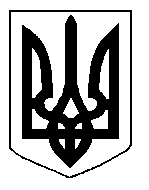 